Waits, Loops and Switches WorksheetProgram the robot to perform the following (first, attach to your robot 2 touch sensors, name them A and B, and a sound sensor):Stay at rest and display “Ready” on the screen until detecting a loud noise. Once a loud noise is detected: Move left and display “Left” whenever touch sensor A is pressed.Move right and display “Right” whenever touch sensor B is pressed.Move forward and display “Forward” whenever both touch sensors A and B are pressed.Stay at rest and display “Stop” when no buttons are pressed.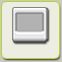  Hint: Click on the icon, drag the block into the program, and select “Text” from the drop-down menu to display text on screen.Brainstorm about possible programming solutions and write below the one that your group thinks is the best one. Write in English the various steps that are necessary.Draw the various NXT blocks that will be needed in the program. Then use the LEGO software to create your program, download and test it with the robot and sensors, revise and retest as necessary until it works as a successful solution.Did you have to “iterate” (make changes to the program, etc.) to make it work? 
How many iterations did you have to perform? Explain.